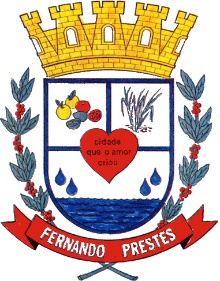 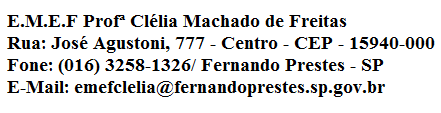 PERÍODO:de 08 a 12/02            DISCIPLINA: ARTE PROFESSOR (A):ROGÉRIO CONTRERA RAMOSALUNO(A):_____________________________________________ _º ANO__Data: __/__/____ACESSAR O VÍDEO NO YOUTUBE PARA ASSISTIR AS AULAS DA SEMANA DE 15 A 19 DE FEVEREIRO DO PROFESSOR  ROGÉRIOhttps://youtu.be/aH1Jril3LMI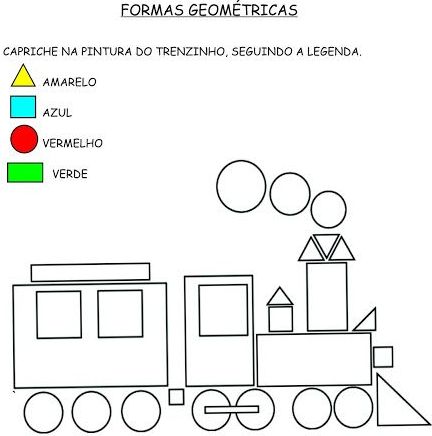 